Publicado en Sant Cugat del Vallès el 13/12/2023 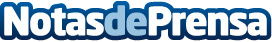 La carta de Navidad de la Teca Sàbat se ha convertido en toda una tradición para los clientes de Sant Cugat del VallèsLa Teca Sàbat se ha convertido en la empresa líder de Sant Cugat del Vallès en llevar la Navidad a las casas de todos sus clientesDatos de contacto:Oriol MarquèsEDEON MARKETING SL931929647Nota de prensa publicada en: https://www.notasdeprensa.es/la-carta-de-navidad-de-la-teca-sabat-se-ha Categorias: Ocio Nacional Gastronomía Cataluña Restauración Consumo Ocio para niños Celebraciones http://www.notasdeprensa.es